SUBIECTUL IRezultatul calculului este egal cu ... .Dacă A={ -5, -1, 0, 2, 3} și B={-1, 2, 5, 7, 8} atunci mulțimea .Media aritmetică a numerelor  este ... .Diametrul unui cerc este de 10 m. Lungimea razei cercului este egală cu ... cm.Se consideră cubul ABCDA`B`C`D` din figura alăturată. Măsura unghiului dintre dreptele AD`  și B`C este egală cu ... .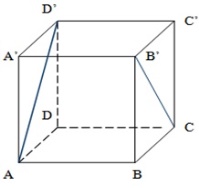 Figura ce urmează reprezintă graficul evoluției temperaturilor maxime într-o săptămână de vară. Temperatura a scăzut de miercuri până vineri cu ...0C.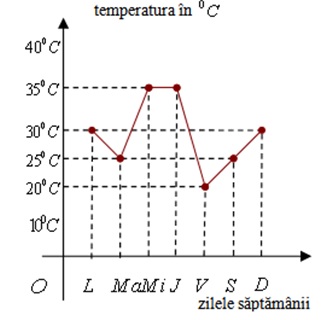 SUBIECTUL IIDesenați o piramidă patrulateră regulată de bază MNPQ și vârf  S.Într-o librărie, pe un raft sunt 27 de cărți, pe un alt raft se află de 3 ori mai multe cărți, iar pe al treilea raft 2/3 din numărul cărților aflate pe primele două rafturi. Câte cărți sunt în total pe cele trei rafturi?Suma a cinci numere naturale consecutive este 50. Calculați produsul ultimelor trei numere.Se consideră funcția Reprezentați graficul funcției fDeterminați numărul real m pentru care punctul P (m+2, m-1) este situat pe graficul funcției fArătați că numărul   este natural.SUBIECTUL IIIFigura următoare reprezintă un cub ABCDA`B`C`D` cu muchia de 6dm, iar S este punctul de intersecție  al diagonalelor cubului.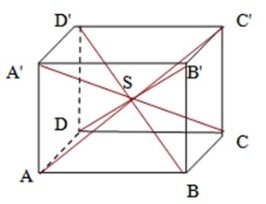 Aflați suma lungimilor muchiilor laterale ale piramidei SADD`A`Calculați aria laterală a piramidei SADD`A`Determinați măsura unghiului dintre planele (A`B`C)  și (ABD`)Figura următoare reprezintă schița unei grădini dreptunghiulare în care porțiunea hașurată este formată din două trapeze isoscele având AB pralelă cu EF și AE=DE=EF=6m, AB=12m.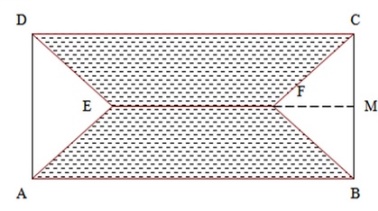 Aflați lungimea segmentului [FM] unde M este intersecția lui EF cu BCCalculați aria porțiunii hașurateDeterminați raportul dintre aria porțiunii nehașurate și cea a dreptunghiului ABCD.